Beknopte handleiding VolleyspikeStart tablet op (knop links bovenaan) – verbind met wifi van de sporthalOpen volleyspike appKies Volley VlaanderenHoe match downloaden?Open Match Format 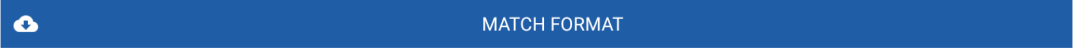 	Login
		Club or user ID  : O – 1113
		Pin : @VCLEDE1		OK
						Login OK
	Select club : O -1113	OK
	Select series  : juiste ploeg kiezen	OK
	Select match : juiste match kiezen	OK
							bevestig met Done
Indien match op voorhand werd gedownload vind je deze terug op vlg manier :Restore matchSelecteer juiste matchBevestig met DoneSpelers en coach ingeven (door beide partijen)Ga naar ADMINISTRATION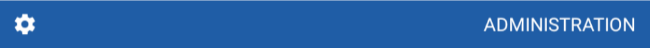 Doorloop de volgende stappen : Selecteer spelers en staff door op select te duwen  ( staff = coach, bij thuiswedstrijden ook markeerder (scoremanager) en terreinafgevaardigde (field deputy)  van elk team, bij jeugdmatchen mag dit dezelfde persoon zijn)Ook kapitein aanduidenLibero : enkel libero aanduiden (niet select)Indien nodig truitjesnummer aanpassen :
                          	lang op desbetreffende speler duwen
		rechts bovenaan op icoon potlood duwen	Nummer aanpassen en bevestigen met okIndien nodig speler of staff toevoegen :  rechts bovenaan bij spelers/staff 		            ADD PLAYER of ADD OFFICIALGevraagde gegevens ingeven en bevestigen met ok
Toegevoegde speler /official ook op aanwezig zetten door select
Selecteer scheidsrechterBevestig met DONEVoor scheidsrechtercontrole (optioneel) ga naar het spelersoverzicht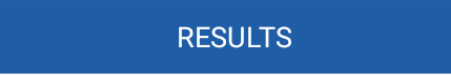 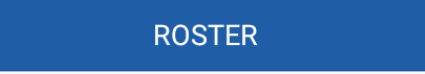 Druk 2x OK om terug te gaan naar het beginschermToss ingeven  SETUP SET 1Aanduiden bij SERVER/RECIEVE of thuisploeg oplsag heeft (SERVE) of receptie (RECIEVE)Aanduiden bij SIDE langs welke kant THUISPLOEG zal staan (side A = links van de markeerder, side B = rechts van de markeerderBevestig met OKSpeler die te laat toekomt Tussen set x en set x+1 toevoegen onmiddellijk na beeindiging van set x, via Tekenen SIGN OFF       (UNDO = terug naar vorige scherm dus terug naar TOSS)Naar onder scrollenBeide ploegkapiteins en beide coachen laten tekenenBevestigen met OKOpstellingen ingeven voor beide ploegenJe krijgt dit scherm 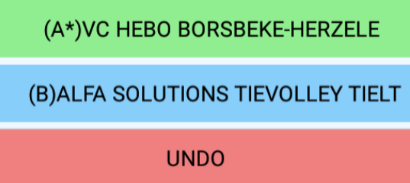 Kies welke ploeg je ingeeft
QUICK PICK
          uit de lijst van de alle mogelijke spelers de juiste spelers in volgorde aanduiden (te beginnen   
          met positie 1 en eindigen met positie 6) ControlerenBevestigen met OK			Na controle nog eens extra bevestigen met CONFIRMIndien libero moet die ook aangeduid worden (geel bolletje)Begin van de matchKlik op SCORE SET 1 (je ziet overzicht van plein met spelers, wie opslag heeft,…)Pas bij 1e fluitsignaal van de arbiter voor opslag duwen op Start Set OK (start van tijdsopname)Punten geven 	Duwen op +1 bij ploeg die punt heeft(opgelet : als je fout bent geweest gebruik de rode pijlknop in het midden bovenaan (undo), zo wist hij je laatst ingevoerde actie, zeker niet duwen op -1, want anders gaan je opstellingen niet meer kloppen)Zodra Libero op het veld komt, Libero aanklikken (=> geel bolletje)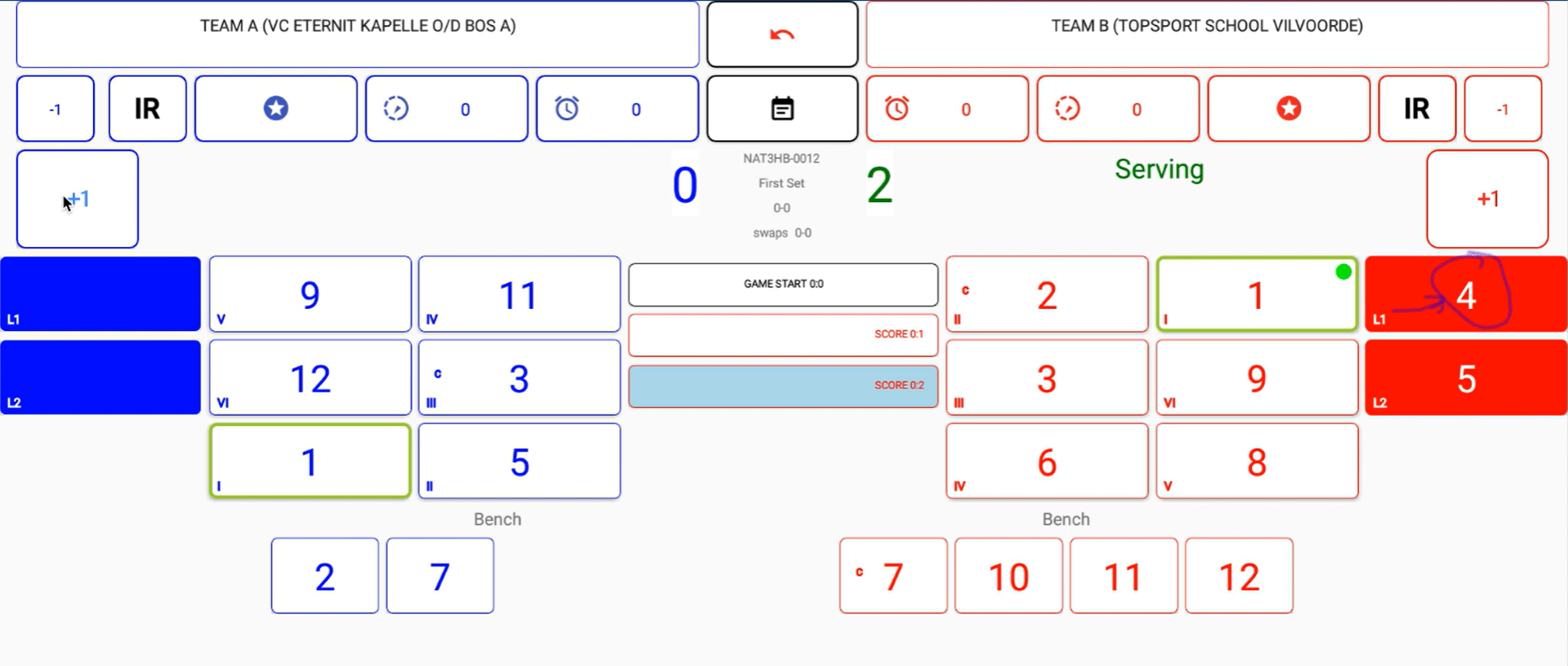 Time-out	Duwen op symbool van klokje net boven de punten  bij ploeg die TO vraagt	30 s worden geteld, bij einde op ok duwen, naast klokje van aanvragende ploeg verschijnt 1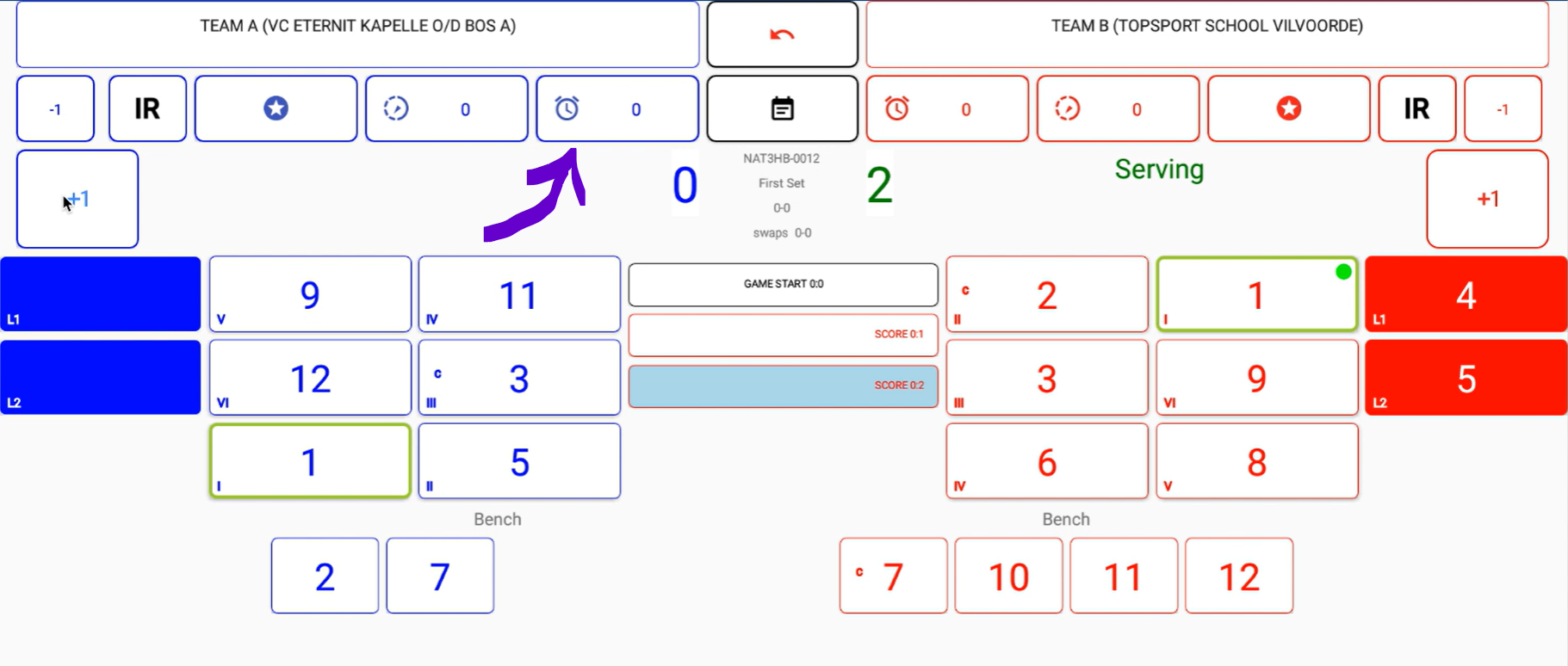 WisselsDuw op de speler die wordt gewisseldKies groene kader Player substitution (swap)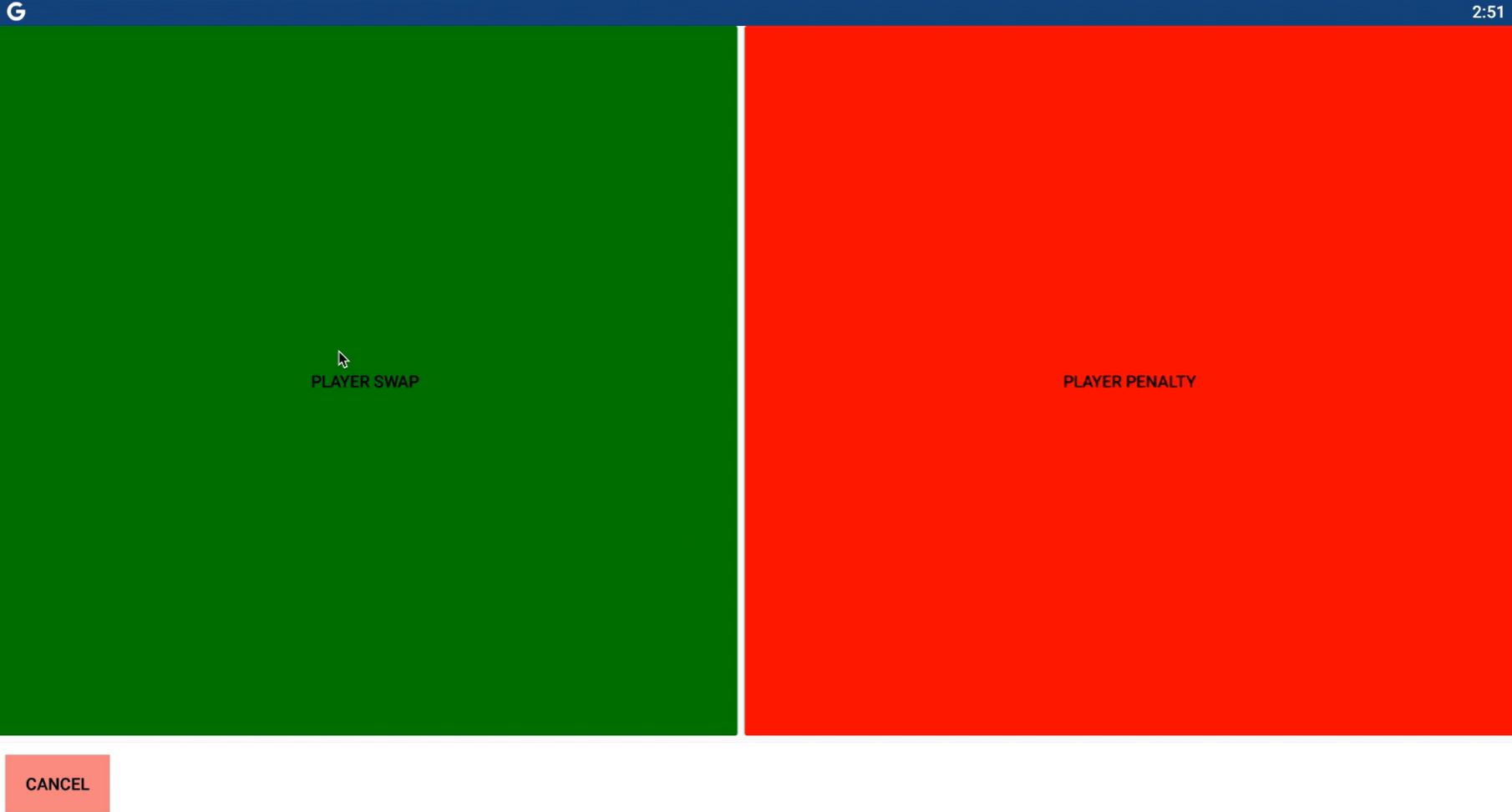 Beschikbare wisselspelers komen op scherm, duid speler aan die ingebracht wordt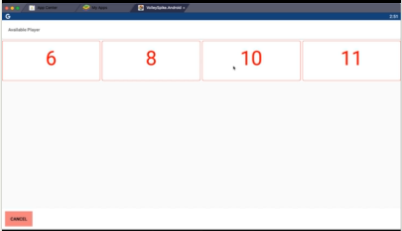 Sanctie of kaart voor spelerDuw op de speler die kaart krijgtKies rode kader Player sanctionSpelvertraging voor ploegIndien arbiter spelvertraging fluit voor ploeg (rode kaart op horloge)Duw op symbool van klokje naast klokje van time outs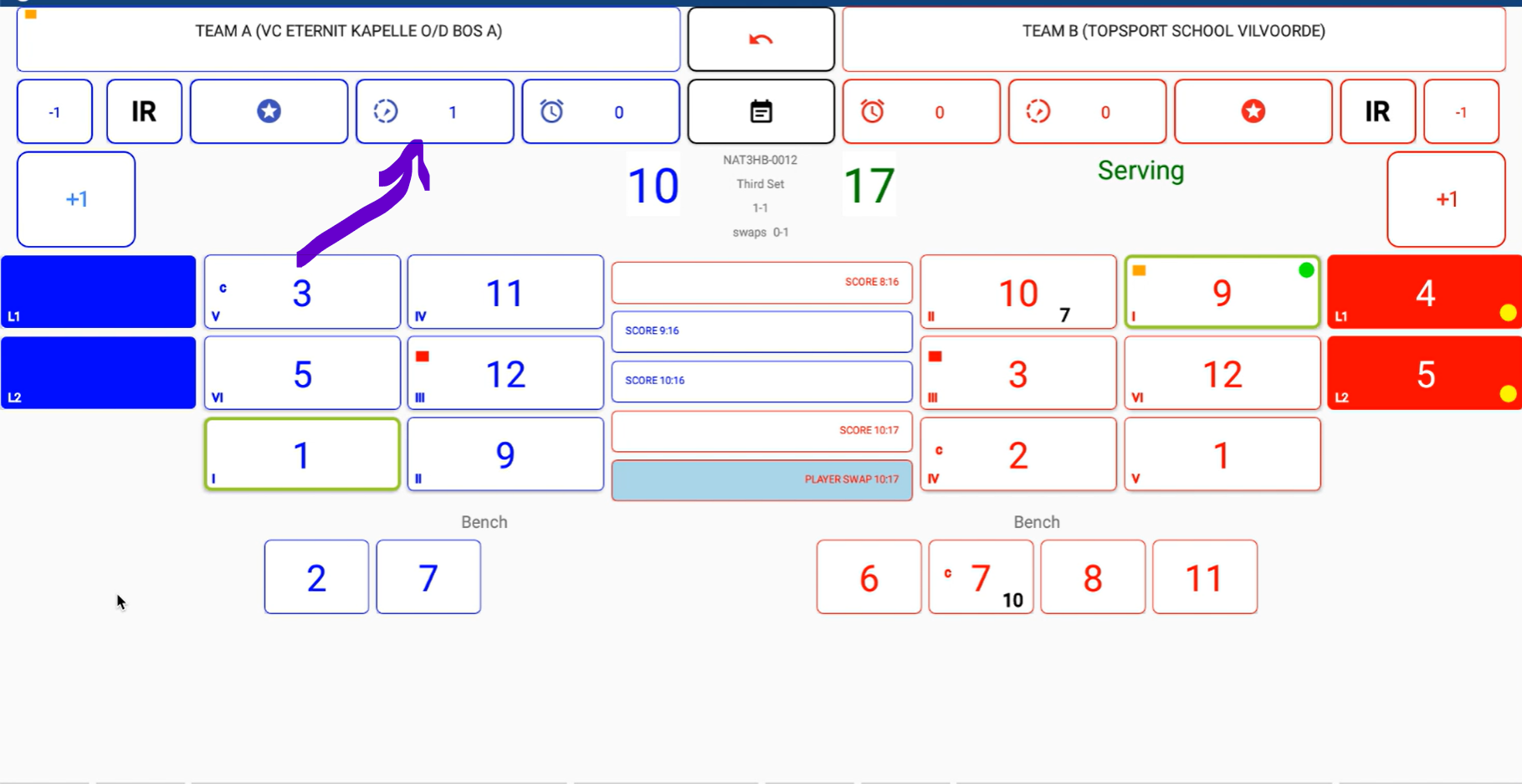 Einde setIndien ploeg 25ptn heeft, bevestigen dat winnende team juist isIdem voor volgende setsStart set 2 / start set 3Opstellingen ingeven (quick pick)Start setIndien 5 sets : opnieuw toss ingeven (aanduiden voor thuisploeg opslag/receptie, side A of B), daarna opstellingen	Bij 8 punten : Players swap sides OK   (indien teams wisselen van kant)Bij Jeugdploegen :Bij 3-0 of 0-3 uitslag, 4e set niet meer markeren maar enkel de uitslag noteren bij comments VOOR er afgetekend wordt door kapiteins.Bij  BEKER VOORGIFT (= min punten voor hoger ploeg hogere reeks)Bij aanvang van set op -1 klikken bij de ploeg met voorgift  vb -6, bij commentaar voorgift + redenOk drukken, staat dan onmiddellijk op 6 – 0 of 0 - 6Aftrekpunten door scheidsrechter :-1 gebruiken (en niet UNDO) + bij comment reden noterenAfsluiten match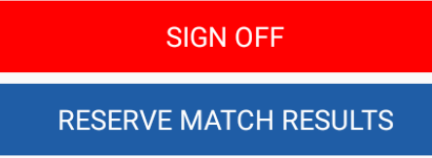 bij match senioren worden hier de resultaten van de reservematch ingegevenBij sign off : 	Kapiteins laten tekenen	Markeerder en als laatste arbiter tekent	Bevestig met confirmMatch UploadenLaad match op naar internet (Wifi aan)Selecteer BACKUP/UPLOAD       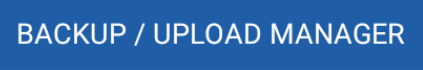 Selecteer match en houd ingedruktIn rechterbovenhoek : selecteer WOLK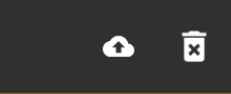 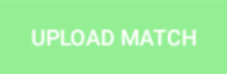 Volledige handleiding via youtube filmpje op site Volley Oost-Vlaanderen.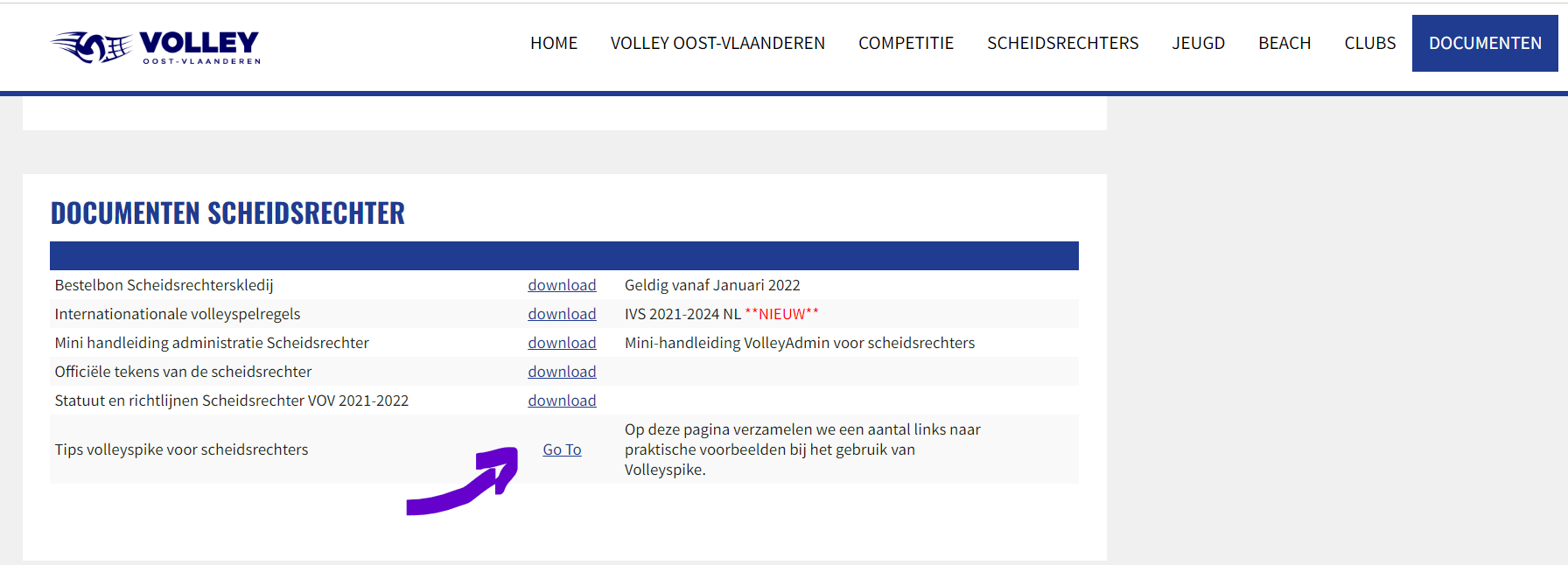 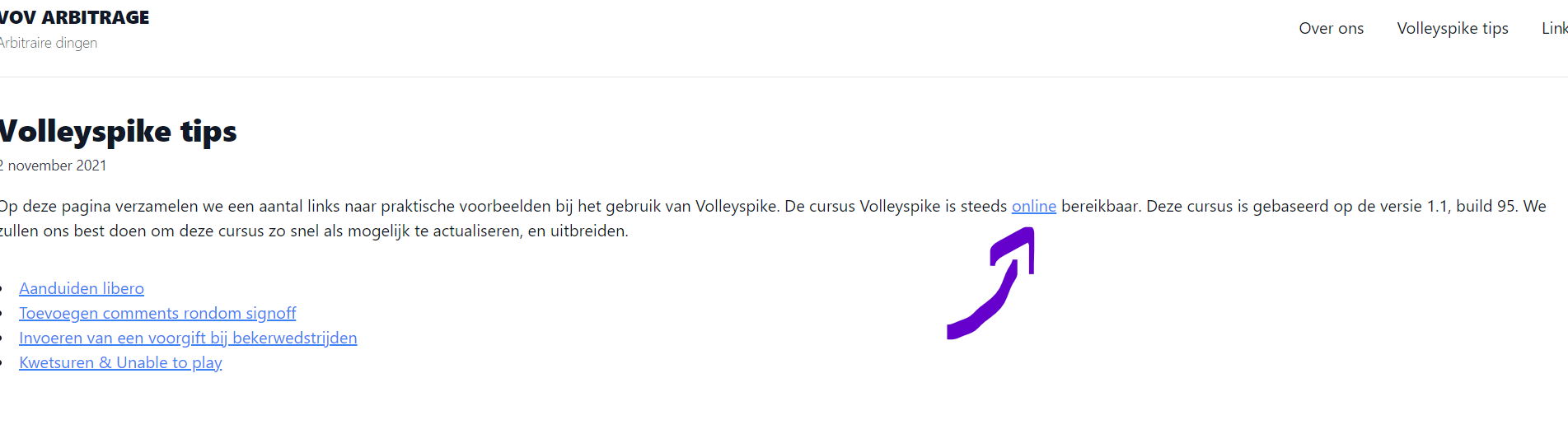 Blauwe pijlen rechterkant gebruiken (rechts en eventueel naar beneden, filmpjes komen tevoorschijn bij de topics.